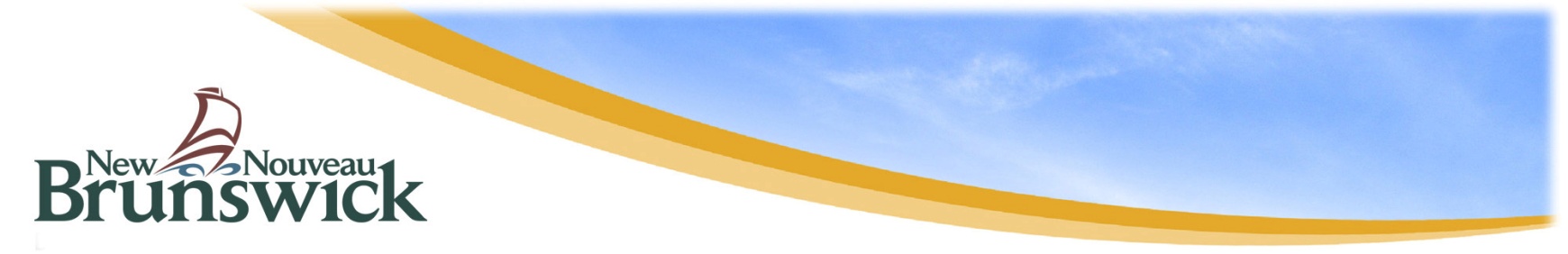 Ministère du Tourisme, du Patrimoine et de la CultureDirection Sport et Loisirs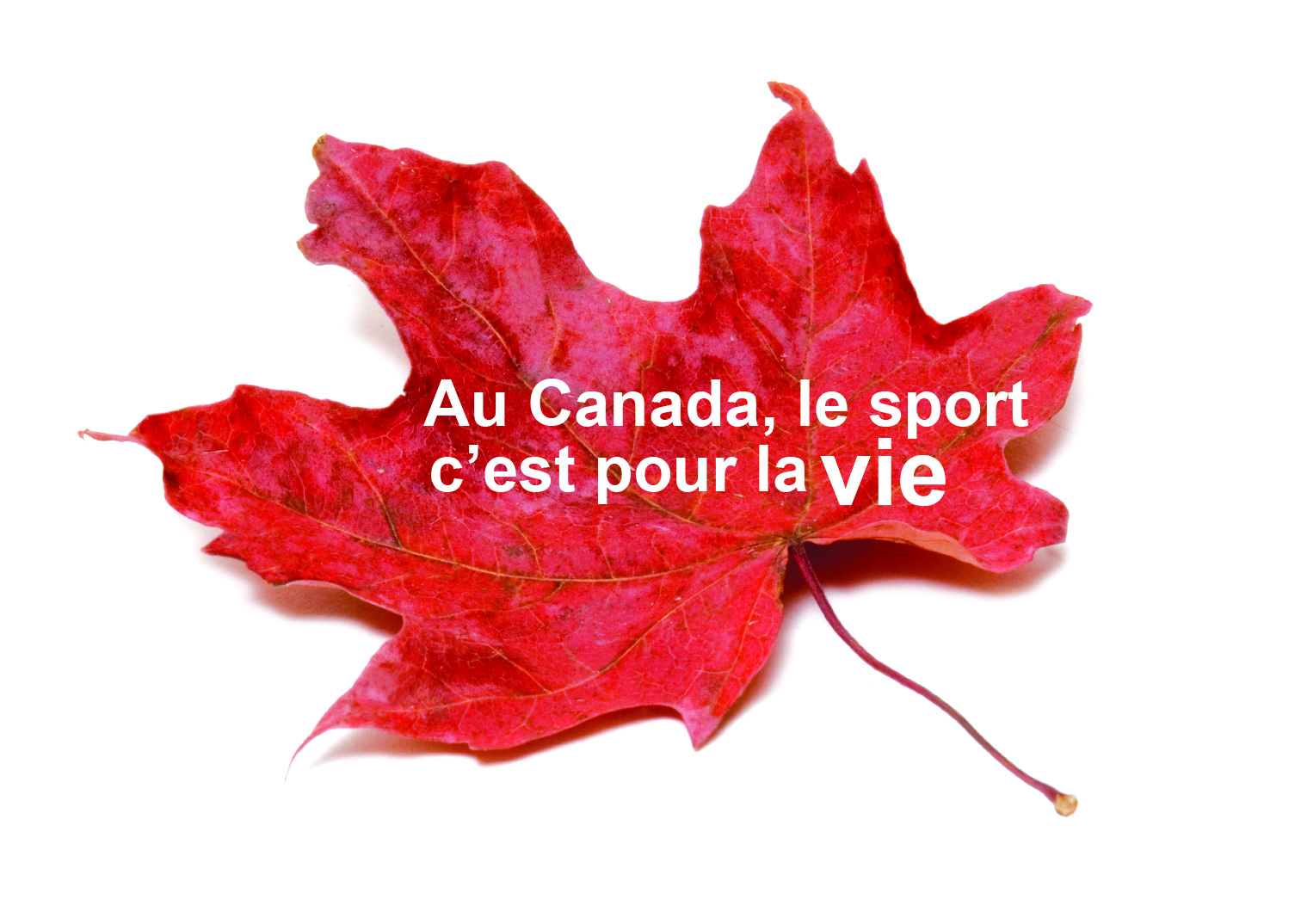 Programme de subvention régional du développement à long terme de l’athlète (DLTA)Objectifs du programme de subvention régional du DLTA  :Faire mieux connaître et comprendre le modèle de DLTA propre à leur sport.  Appuyer les changements positifs qui permettent aux clubs d’arrimer leurs programmes, leurs compétitions et leur entraînement au modèle de DLTA propre à leur sport.Générer des programmes dans un ou plusieurs Stades du modèle DLTA propre à leur sport.Lignes directrices :Le club ou l’association sportive doit être membre d’un organisme provincial de sport (OPS). 	Les initiatives regroupant plusieurs sports peuvent être considéréesLes autres groupes peuvent soumettre une demande s’il n’y a pas de club ou association de ce sport dans leur communauté.  Elles doivent identifier leur relation et partenariat avec l’organisme provincial de sport (OPS)  et les plans futurs pour inscrire leurs membres  à l’(OPS).L’appliquant dois pouvoir démontrer comment l’initiative l’aidera à mieux arrimer ses programmes au modèle de DLTA propre à son sport. Dans la plupart des cas, le requérant doit préciser le ou les stades de développement ciblés ainsi que la lacune qu’il prévoit combler. Il doit également référer le lecteur aux pages pertinentes du modèle de DLTA propre à son sport.Le financement ne s’applique pas aux activités en cours.Les dépenses admissibles comprennent : Les dépenses non admissibles comprennent les frais administratifs courants (réunions, salaires des employés, etc.), les déplacements d’équipes et les frais de compétitions. Pour soumettre une demande :L’application DLTA doit être annexée au formulaire de Demande d’aide financière de la Direction Sport et Loisirs ou dans le cadre de la présentation d’une demande du profil.  Dans un cas comme dans l’autre, l’initiative relative au DLTA doit être précisée sur le formulaire de Demande d’aide financière ou de profil.  Si vous désirez plus d’informations, veuillez communiquer avec votre conseiller régional;       Application - DLTAPrécisez le stade de développement ciblé.Décrivez la nouvelle initiative que votre club prévoit réaliser ou le changement qu’il prévoit initier.  Expliquez brièvement en quoi cette initiative favorisera l’implantation du modèle de Développement à long terme de l’athlète au sein de votre club.  Précisez et identifiez la ou les lacunes que vous prévoyez combler.Référez les pages pertinentes du modèle de DLTA propre à votre sport.les coûts associés au programme tels que ; la location d’installations, l’équipement et honoraires.  et/oules coûts de formation tels que; inscription, déplacement, manuels ressources et indemnités quotidiennes.Stade 1: Enfant actif (0 à 6 ans)Stade 2: S’amuser grâce au sport (Garçons de 6 à 9 ans, Filles de 6 à 8 ans)Stade 3: Apprendre à s’entraîner (Garçons de 9 à 12 ans, Filles de 8 à 11 ans)Stade 4: S’entraîner à s’entraîner (Filles 11 à 15 ans; Garçons 12 à 16 ans)Stade 5: S’entraîner à la compétition (Filles 15 à 21 ans; Garçons 16 à 23 ans)